Политика конфиденциальности персональных данных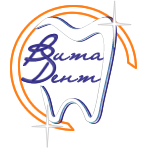 1. Основные понятия, термины, определения и сокращенияДля целей настоящей политики используются следующие основные понятия: 1.1. Персональные данные - любая информация, относящаяся к определенному или определяемому, на основании такой информации, физическому или юридическому лицу (субъекту персональных данных), в том числе его фамилия, имя, отчество, год, месяц, дата и место рождения, адрес, семейное, социальное, имущественное положение, образование, профессия, доходы и другая информация. 1.2. Субъект -  физическое или юридическое лицо, по которому проводится сбор информации, включающей персональные данные.1.3. Обработка персональных данных - действия (операции) с персональными данными, включая сбор, систематизацию, накопление, хранение, уточнение (обновление, изменение), использование, распространение (в том числе передачу), обезличивание, блокирование, уничтожение персональных данных.1.4. Информационная система персональных данных (далее - ИСПДн) - информационная система, представляющая собой совокупность персональных данных, содержащихся в базе данных, а также информационных технологий и технических средств, позволяющих осуществлять обработку таких персональных данных с использованием средств автоматизации или без использования таких средств.не автоматизированная1.5. Обработка персональных данных без использования средств автоматизации () - обработка персональных данных, содержащихся в информационной системе персональных данных либо извлеченных из такой системы, если такие действия с персональными данными, как использование, уточнение, распространение, уничтожение персональных данных в отношении каждого из субъектов персональных данных, осуществляются при непосредственном участии человека.1.6. Конфиденциальность персональных данных – обязательное для соблюдения оператором или иным, получившим доступ к персональным данным, лицом требование не допускать их распространение без согласия субъекта персональных данных.1.7. Оператор – государственный, муниципальный орган, юридическое или физическое лицо, организующее и (или) осуществляющее обработку персональных данных, а также определяющее цели и содержание обработки персональных данных.1.8. Уполномоченное оператором лицо – лицо, которому на основании договора оператор поручает обработку персональных данных.1.9. Общество – ООО «ВитаДент »1.10. Клиенты - физические или юридические лица, с которыми у Общества установлены в настоящее время или были установлены гражданско-правовые отношения, либо которые своими действиями выражают намерение установить такие отношения.1.11. Посетители – физические лица, в отношении которых осуществляются мероприятия по контролю доступа на защищаемые объекты доступа Общества.1.12. Сотрудники – штатные Работники Общества, с которыми заключен трудовой договор с  ООО «ВитаДент ».Перечень обрабатываемых персональных данных, подлежащих защите в ООО «ВитаДент », формируется в соответствии с Федеральным законом от 27 июля 2006 года № 152-ФЗ «О персональных данных», Уставом и внутренними нормативными документами Общества.1.13. Используемые сокращения- ИСПДн - информационная система персональных данных- ПДн - персональные данные клиентов.1.14. Специальные категории ПДнЗапрещается обрабатывать ПДн о политических, религиозных и философских убеждениях, а также об интимной жизни клиента Общества. Указанные специальные категории ПДн в деятельности Общества не используются и не обрабатываются.Общество не вправе производить обработку данных о судимости клиента, за исключением в случаях и в порядке, которые определяются в соответствии с Федеральными законами.Данные о здоровье обрабатываются только в том случае, если эти данные прямо относятся к возможности Клиента исполнять свои обязательства перед Обществом либо используются в целях исполнения требований действующего законодательства, например, в соответствии с законодательством о транспортной безопасности,  обязательных видов страхования, со страховым законодательством.Сведения о расовой и национальной принадлежности Клиентов общества не обрабатываются. Фотографии, находящиеся в документах, удостоверяющих личность клиента Общества, и иные аналогичные данные не относятся к сведениям о расовой и национальной принадлежности. В случае, если обработка специальных категорий ПДн Клиента Общества необходима по действующему законодательству или для осуществления деятельности Общества, обработка осуществляется с письменного согласия клиента, за исключением случаев, предусмотренных законодательством Российской Федерации в области ПДн.1.15. Биометрические ПДнОбщество не обрабатывает сведения, которые характеризуют физиологические особенности клиентов и на основе которых можно установить их личность. В соответствии с требованиями ГОСТ Р ИСО/МЭК 19794-5-2006 «автоматическая идентификация". Идентификация биометрическая. Данные изображения лица» система охранного видеонаблюдения, используемая в Обществе, не обрабатывает биометрические ПДн, на основании которых,  возможно идентифицировать личность клиента Общества.Сканирование фотографий в документах, идентифицирующих личность клиентов (например, паспорт, водительские права, удостоверения личности, удостоверение врача, удостоверение пенсионера и ветерана труда, инвалида) в обществе не осуществляется. Передаваемые в рамках договоров копии документов клиентов не соответствуют требованиям, предъявляемым к форматам записи изображения, установленным ГОСТ Р ИСО/МЭК 19794-5-2006.В случае обработки биометрических ПДн клиента Общества, необходимой по действующему законодательству или для осуществления деятельности Общества, то такая обработка осуществляется с письменного согласия клиента, за исключением случаев, предусмотренных законодательством Российской Федерации в области ПДн.1.16. Общедоступные ПДнВ целях информационного обеспечения могут создаваться общественные общедоступные источники ПДн (в том числе справочники, адресные книги). В общедоступные источники ПДн с письменного согласия клиента могут включаться его фамилия, имя, отчество, год и место рождения, адрес, включая адрес электронной почты, клиентский номер,IP-адрес, сведения о профессии и иные ПДн, сообщаемые субъектом ПДн или находящиеся в Перечне ПДн.Сведения о клиенте Общества должны быть в любое время исключены из общедоступных источников ПДн  по запросу клиента либо по решению суда или иных уполномоченных государственных органов. В случае обработки общедоступных ПДн клиента обязанность доказывания того, что обрабатываемые ПДн являются общедоступными, возлагается на общество.   2. Общие положения2.1. Настоящий документ определяет политику ООО «ВитаДент » в отношении обработки персональных данных клиентов – представителей физических и юридических лиц, которые могут быть получены от субъекта либо представителя субъекта персональных данных, являющегося стороной по гражданско-правовому договору с обществом, либо от юридического лица, вступившего с ООО «ВитаДент » в гражднско – правовые отношения, от субъекта персональных данных, являющегося посетителем ООО «ВитаДент ».2.2  Настоящая Политика  устанавливает требования к обеспечению безопасности персональных данных при их обработке в ИСПДн, представляющих собой совокупность персональных данных, содержащихся в базах данных, а также информационных технологий и технических средств, позволяющих осуществлять обработку таких персональных данных с использованием и без использования средств автоматизации  в ООО «ВитаДент ».2.3. Настоящая  Политика в отношении персональных данных разработана в соответствии с частью 2 статьи 18.1Федерального закона от 27 июля 2006 года № 152-ФЗ «О персональных данных».Политика  конфиденциальности ООО «ВитаДент » определяет порядок обработки персональных данных и меры по обеспечению безопасности персональных данных с целью защиты прав и свобод человека и гражданина при обработке его персональных данных, в том числе защиты прав на неприкосновенность частной жизни, личную и семейную тайну.2.4. Действие политики распространяется на все персональные данные субъектов, обрабатываемые ООО «ВитаДент » с применением средств автоматизации и без применения таких средств.2.5. Для регламентирования процедур и процессов обработки ПДн ООО «ВитаДент » вправе издавать внутренние нормативные документы, содержащие требования по защите и порядку обработки ПДн.2.6. Настоящая политика вводится в действие приказом директора ООО «ВитаДент ».3. Условия обработки персональных данных3.1.Условия обработки персональных данных ООО «ВитаДент » подготовлены на основании:- Постановления  Правительства Российской Федерации от 15 сентября 2008 года № 687 «Об утверждении Положения об особенностях обработки персональных данных, осуществляемой без использования средств автоматизации»;- Постановления  Правительства Российской Федерации от 17 ноября 2007 года № 781 «Об утверждении Положения об обеспечении безопасности персональных данных при их обработке в информационных системах персональных данных».3.2. Обработка персональных данных в ООО «ВитаДент » осуществляется на основе принципов:- законности целей и способов обработки  ПДн;- соответствия целей обработки ПДн  целям, заранее определенным и заявленным при сборе ПДн, а также полномочиям Общества;- соответствия объема и характера обрабатываемых ПДн, способов обработки ПДн, целям обработки ПДн;- достоверности ПДн, их достаточности для целей обработки, недопустимости обработки ПДн, избыточных по отношению к целям, заявленным при сборе ПДн;- недопустимости объединения созданных для несовместимых между собой целей баз данных информационных систем ПДн.3.3. хранение ПДн должно осуществляться в форме, позволяющей определить субъекта ПДн не дольше, чем этого требуют цели их обработки.3.4. Обрабатываемые ПДн подлежат уничтожению либо обезличиванию по достижении целей обработки или в случае утраты необходимости в достижении этих целей, если иное не предусмотрено федеральным законом.3.5. Субъект ПДн является собственником своих ПДн и самостоятельно решает вопрос передачи Обществу своих ПДн.3.6. Держателем  ПДн является Общество, которому субъект ПДн передает во владение свои  ПДн. Общество выполняет функцию владения этими данными и обладает полномочиями распоряжения ими в пределах, установленных законодательством.3.7. Обработка ПДн клиентов осуществляется с их согласия, также в иных случаях, предусмотренных частью 2 статьи  6 Федерального закона от 27.07.2006 № 152-ФЗ «О персональных данных». Согласие на обработку ПДн может быть дано клиентом или его законным представителем в любой, позволяющей подтвердить факт его получения, форме, если иное не установлено федеральным законом. В случае получения согласия на обработку ПДн от представителя - клиента полномочия данного представителя проверяются Обществом. Форма согласия может быть в письменной, конклюдентной или иной форме, предусмотренной действующим законодательством. При недееспособности клиента письменное согласие на обработку его ПДн дает его законный представитель.3.8. Конклюдентная форма согласия.В соответствии со статьей 158 Гражданского кодекса Российской Федерации конклюдентное или подразумеваемое согласие – это действия лица, выражающие его волю установить правоотношение (например, совершить сделку), но не в форме устного или письменного волеизъявления, а поведением, по которому можно сделать заключение о таком намерении. Клиенты Общества дают конклюдентное согласие на обработку их ПДн, в том числе в следующих случаях: заполнение «Книги отзывов и предложений», заполнение анкет, в том числе на Web-сайте Общества.Цель обработкиПредоставление информации об услугах, которые могут представлять интерес Обществу: исследование индекса удовлетворенности потребителей качеством предоставляемых услуг, рейтинговая оценка сотрудников.При этом обрабатываются ПДн: фамилия, имя, отчество, телефон, адрес электронной почты клиента.3.9. Общество вправе выступать агентом по обработке персональных данных по поручению Оператора – юридического лица на основании заключенного с Оператором договора. В данных конкретных случаях Оператором являются страховые компании (ДМС). Общество, при осуществлении обработки ПДн по поручению оператора, обязано выполнять требования Оператора и соблюдать принципы и правила обработки ПДн, предусмотренные Федеральным законом «О персональных данных» и не обязательно получать согласие субъекта ПДн на обработку его ПДн.4. Цели и сроки обработки персональных данных4.1. Общество обрабатывает ПДн с целью осуществления возложенных на Общество законодательством Российской Федерации функций в соответствии с (в том числе, но, не ограничиваясь) Гражданским кодексом Российской Федерации, Налоговым кодексом Российской Федерации, федеральными законами, в частности, «О правах потребителей», «О персональных данных», «О бухгалтерском учете», «О противодействии легализации (отмыванию) доходов, полученных нелегальным преступным путем, и финансированию терроризма», принятыми в их исполнение нормативными актами Правительства России, проведения маркетинговых мероприятий для установления и дальнейшего укрепления отношений путем прямых контактов с клиентом, проведение статистической обработки ПДн для оценки удовлетворенности клиентом качеством и уровнем оказания услуг и в иных целях, в рамках действующего законодательства.4.2. Общество собирает ПДн в объеме, необходимом для достижения названных целей, допускаются иные цели, если они не противоречат действующему законодательству, но только с письменного согласия клиента.4.3. Сроки обработки персональных данных определяются в соответствии со сроком действия гражданско – правовых отношений между субъектом ПДн и Обществом, сроком исковой давности, сроками, указанными в согласии субъекта ПДн, установленными приказами. Приказом Минкультуры РФ от 25.08.2010 №558 «Об утверждении «Перечня типовых управленческих архивных документов, образующихся в процессе деятельности государственных органов, органов местного самоуправления и организаций, с указанием сроков хранения», а также иными требованиями законодательства РФ и нормативными документами Общества.4.4. В Обществе создаются и хранятся документы, содержащие сведения о субъектах ПДн. Требования к использованию в Обществе данных типовых форм документов установлены Постановлением Правительства РФ от 15.09.2008 года № 687 «Об утверждении Положения об особенностях обработки персональных данных, осуществляемой без использования средств автоматизации».5. Права и обязанности5.1. Обязанности Общества:- предоставлять субъекту ПДн по его запросу информацию, касающуюся обработки его ПДН либо, на законных основаниях,  предоставить отказ;- по требованию субъекта ПДн уточнять обрабатываемые персональные данные, блокировать или удалять, если персональные данные являются неполными, устаревшими, неточными, незаконно полученными или не являются необходимыми для заявленной цели обработки;- вести Журнал учета обращений субъектов ПДн, в котором должны фиксироваться запросы субъекта ПДн на получение информации о ПДн, а также факты предоставления ПДн по этим запросам;- уведомлять субъекта ПДн об обработке ПДн в том случае, если ПДн были получены не от субъекта ПДн;- в случае достижения цели обработки ПДн, незамедлительно прекратить обработку персональных данных и уничтожить соответствующие персональные данные в срок, не превышающий тридцати дней с даты достижения цели обработки персональных данных, если иное не предусмотрено законодательством Российской Федерации, и уведомить об этом субъекта ПДн или его законного представителя, а в случае, если обращение или запрос были направлены уполномоченным органом по защите прав субъектов ПДн, также указанный орган;- в случае отзыва субъектом ПДн согласия на обработку своих ПДн, прекратить обработку персональных данных и уничтожить соответствующие персональные данные в срок, не превышающий тридцати дней с даты достижения цели обработки персональных данных, если иное не предусмотрено соглашением между Обществом и субъектом ПДн, либо требованиями законодательства Российской Федерации;- уведомить субъекта ПДн об уничтожении его ПДн;- в случае поступления требования субъекта о прекращении обработки ПДн в целях продвижения товаров, работ, услуг на рынке немедленно прекратить обработку персональных данных;- представлять ПДн субъектов государственным и иным уполномоченным органам, если это предусмотрено действующим законодательством РФ (налоговые, правоохранительные органы и др.);- обрабатывать ПДн субъекта без его согласия, в случаях, предусмотренных законодательством РФ.5.2. Права и обязанности субъекта персональных данныхСубъект персональных данных имеет право:- требовать уничтожения своих персональных данных, их блокирования или уничтожения в случае, если ПДн являются неполными, устаревшими, недостоверными, незаконно полученными или не являются необходимыми для заявленной цели обработки, а также принимать предусмотренные законом меры по защите своих прав;- требовать перечень своих ПДн, обрабатываемых Обществом и источник их получения;- получать информацию о сроках обработки ПДн, в том числе о сроках их хранения;- требовать извещения всех лиц, которым ранее были сообщены неверные или неполные его персональные данные, обо всех произведенных в них исключениях, исправлениях или дополнениях;- обжаловать в уполномоченный орган по защите прав субъектов персональных данных или в судебном порядке неправомерные действия или бездействия при обработке его персональных данных;-на защиту своих прав и законных интересов, в том числе на возмещение убытков и (или) компенсацию морального вреда в судебном порядке.6. Меры по обеспечению безопасности персональных данных при их обработке6.1. При обработке ПДн Общество принимает необходимые правовые, организационные и технические меры для защиты ПДн от неправомерного или случайного доступа к ним, уничтожения, изменения, копирования, блокирования, предоставления, распространения ПДн, а также от иных неправомерных действий в отношении персональных данных;6.2. Обеспечение безопасности ПДн достигается:- определением угроз безопасности ПДн при их обработке в информационных системах ПДн;- применением организационных и технических мер по обеспечению безопасности ПДн при их обработке в информационных системах ПДн, необходимых для выполнения требований к защите ПДн, исполнение которых обеспечивает установленные Правительством Российской Федерации уровни защищенности персональных данных;- оценкой эффективности принимаемых мер по обеспечению безопасности персональных данных до ввода в эксплуатацию информационной системы ПДн;- учетом машинных носителей ПДн;- обнаружением фактов несанкционированного доступа к ПДн и принятием мер по исключению в дальнейшем такого доступа;- восстановлением ПДн, модифицированных или уничтоженных, вследствие несанкционированного доступа к ним;- установлением правил доступа к персональным данным, обрабатываемым в информационной системе ПДн, а также обеспечением регистрации и учета всех действий, совершаемых с ПДн в информационной системе ПДн;- контролем принимаемых мер по обеспечению безопасности ПДн и уровня защищенности информационных систем ПДн.7. Заключительные положения7.1. Настоящая политика является общедоступной  и подлежит размещению на территории Общества и на интернет – сайте ООО «ВитаДент » , с указанием даты введения.7.2. Настоящая политика подлежит изменению, дополнению, в случае внесения изменений в действующие законодательные акты, при издании новых законодательных актов и нормативных документов по обработке и защите персональных данных.7.3 Контроль исполнения требований настоящей политики осуществляется главным врачом, ответственным за организацию обработки персональных данных Общества.7.4. Ответственность должностных лиц Общества, имеющих доступ к персональным данным, за невыполнение требований норм, регулирующих обработку и защиту персональных данных, определяется в соответствии с законодательством Российской Федерации, и внутренними документами Общества.